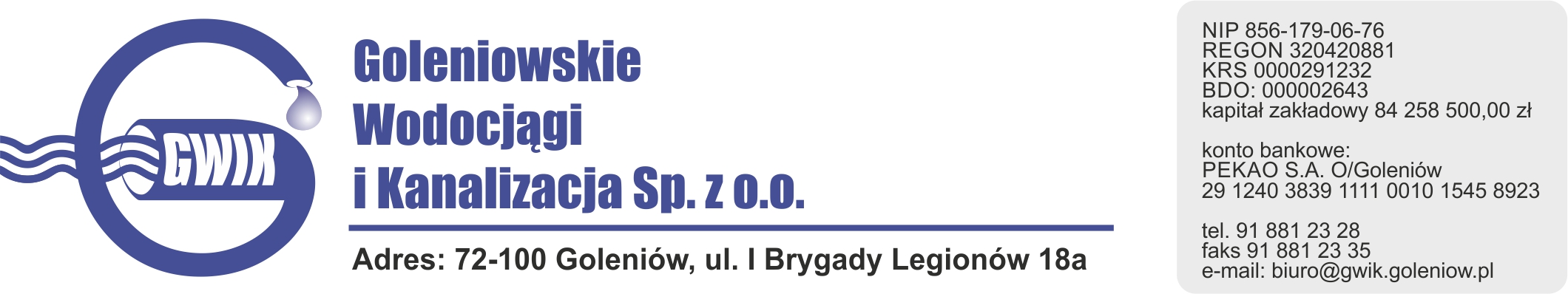 Goleniów 12.10.2020OGŁOSZENIE O PRZERWIE W DOSTAWIE WODYGoleniowskie Wodociągi i Kanalizacja Spółka z o.o. w Goleniowie informuje, że w związku z pracami przyłączeniowymi na sieci wodociągowej w miejscowości Żółwia Błoć w dniu:14.10.2020 (środa) zostanie wstrzymana dostawa wody do odbiorców w miejscowości:BiałuńGniazdowoMiękowoŻółwia BłoćPlanowane godziny wstrzymania dostawy wody od 830  do 1200  Godziny w/w prac mogą ulec zmianie.Przepraszamy za powyższe niedogodności.